Отдел по образованию Администрации муниципального образования «Дорогобужский район» Смоленской областиМетодический листок  «Внимание: опыт»Выпуск 6  (сентябрь 2015)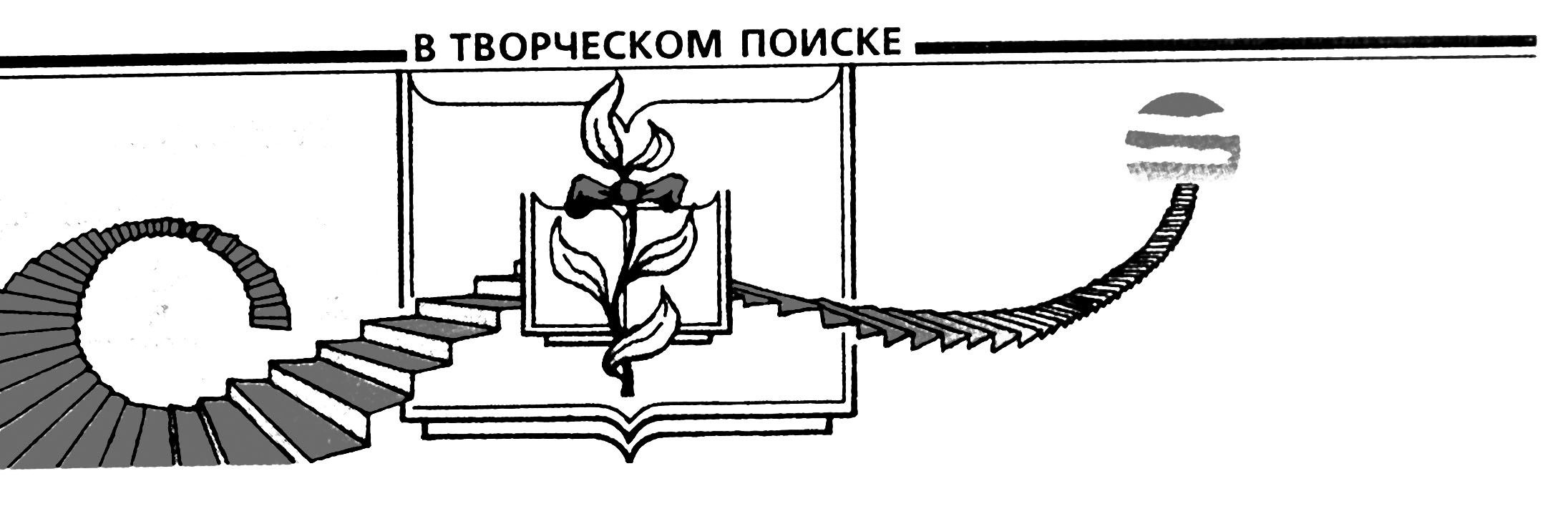 Из опыта работы по руководству проектной деятельностью учащихся учителя истории и обществознания МБОУ Верхнеднепровская СОШ №2 Павловой Елены Андроновны             В октябре 2015 года в Дорогобужском районе проходили комплексные курсы повышения квалификации для учителей истории и обществознания. В рамках курсовой подготовки мастер-класс по теме «Метод учебного проекта на уроках истории и обществознания» провела Е.А. Павлова. Педагог на примере темы «Жизненный путь человека. Социализация. Этапы социализации», изучаемой в 6 классе на уроках обществознания, поделилась опытом организации проектно-исследовательской деятельности школьников, главным результатом которой является воспитание личности, владеющей проектной и исследовательской технологией на уровне компетентности, что является одним из требований ФГОС нового поколения. 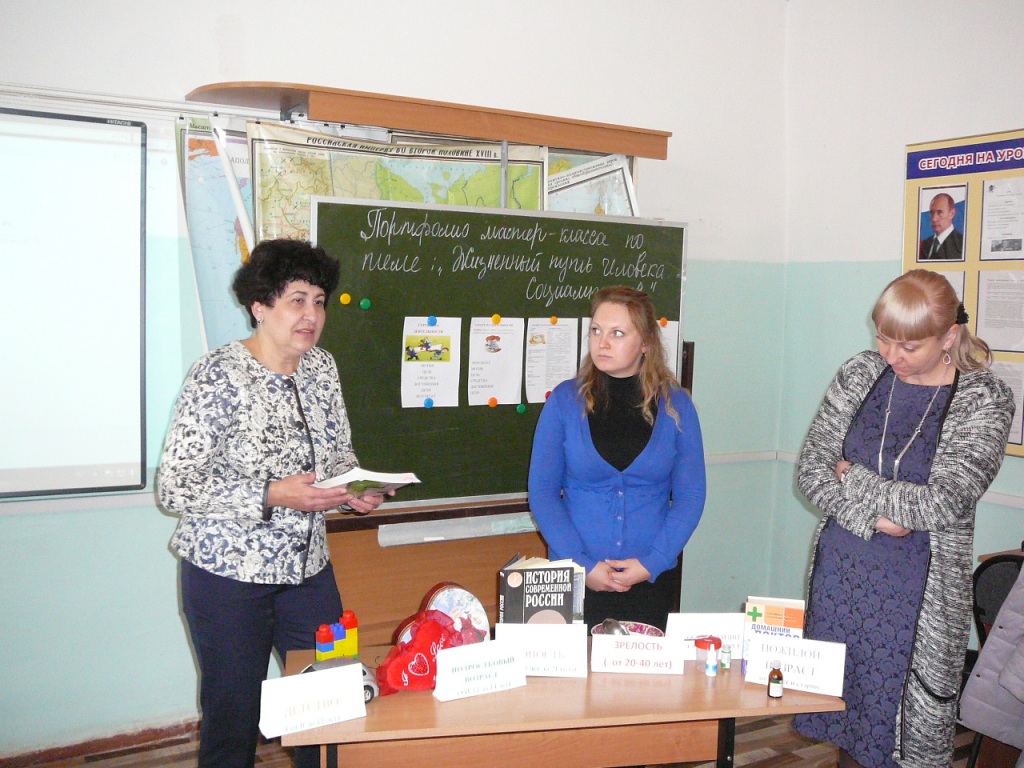    В современной школе учебный проект – это интегративное дидактическое средство развития, обучения и воспитания учащихся, которое позволяет вырабатывать и развивать специфические умения и навыки проектирования и исследования, именно  эти универсальные учебные действия  лежат  в основе системно-деятельностного подхода.  Курс «Обществознание»   в среднем звене  школы начинается с изучения раздела «Мир человека», а в старшем звене продолжает своё развитие в учебном модуле  «Человек»  на более сложном, научном уровне. Ключевые  темы   разделов  в среднем и старшем звене – это темы:  «Деятельность», «Многообразие человеческой деятельности»,                              « Жизненный путь человека», « Социализация. Этапы социализации». Именно тема «Деятельность» даёт возможность открыть  цикл уроков  по технологии проектной  работы   уже в 6-х классах и продолжить исследование   по  интегрированной теме                    «  Жизненный путь человека. Социализация. Этапы социализации» в 10-ом классе  на новом уровне, используя знания и умения учащихся применять методы научного познания в процессе обучения. Выявив ключевую  преемственность  тем, педагог поставила  цель  – создать условия для единства образовательного пространства учащимся среднего и старшего звена,  сформировать у них  общую деятельностную базу как систему универсальных учебных действий, определяющих способность личности учиться, познавать, сотрудничать в познании и преобразовании окружающего мира.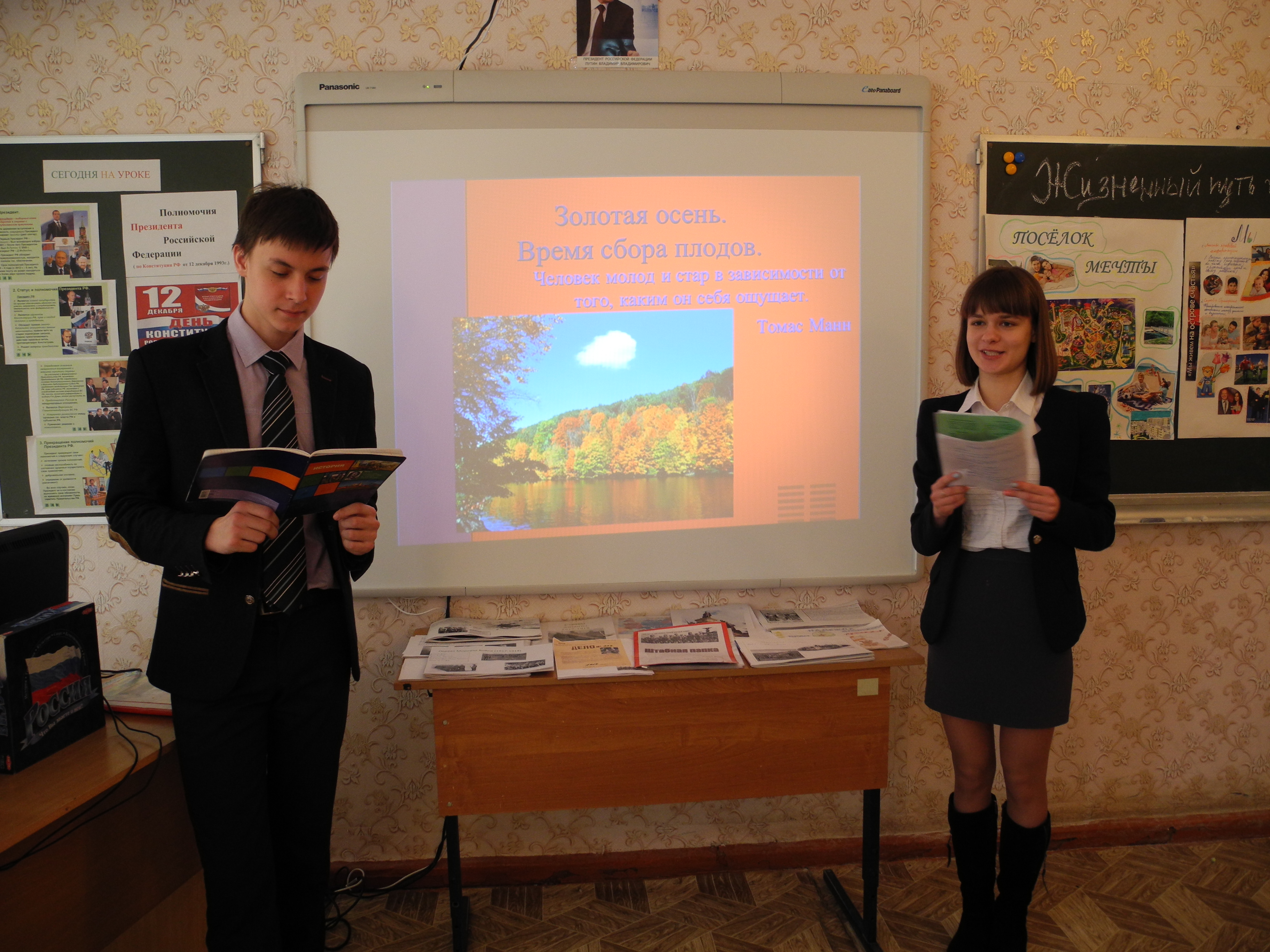       Технологическая карта цикла  уроков по интегрированной теме « Жизненный путь человека. Социализация. Этапы социализации» составлена на  основе  принципов авторской  айсинг-скалярной технологии: ответственной деятельности, свободы выбора зон развития (скаляров) как траектории деятельности, поступательной и избирательной активности, психологического комфорта, учитывающего способность учащихся к обучению.Циклическое  построение дидактических единиц уроков по организации проектной работы с учащимися позволяет им  изучить  принцип  проекта, его составных элементов, освоить  методы  и формы  научного познания, научиться универсальным учебным действиям и сформировать учебно-познавательные интегрированные компетенции.1.Первый этап цикла. Вводный урок. 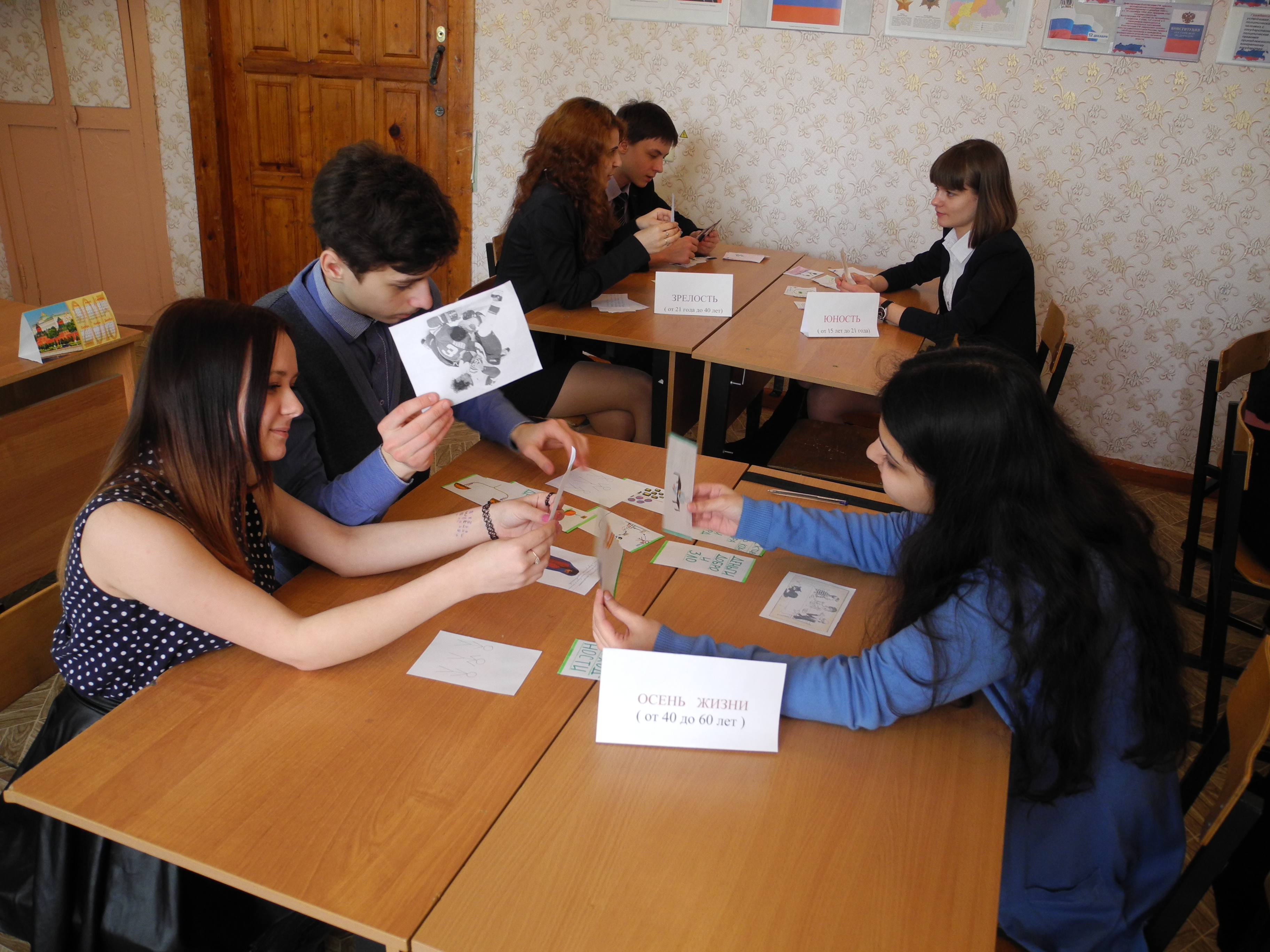 В  ходе вводного урока  учащиеся  изучают  структуру деятельности по теории  русского педагога и психолога  Алексея Николаевича Леонтьева. Главная цель вводного урока   - подготовка учащихся к сложным мыслительным процессам, связанным с изучением и практическим участием в проектной  деятельности. Именно на вводном уроке необходимо сформировать понятийную базу  учащихся, связанную с терминологией проектной деятельности.       На первом  этапе цикла для организации контроля и оценки  важно использовать  упражнения, направленные на формирование умения понимать и устанавливать закономерности в линейном  ряду (ряд понятий, связанных общей логикой).  Так, например, упражнение « Карты Таро»: на карточках изображения, картинки, термины. Условие: выбранная картинка должна соответствовать смыслу термина, между ними должно быть что-то общее, необходимо объяснить принципы подбора изображения и термина устно. Приём « Морфологический ящик» глоссария-навигатора используется для создания информационной копилки и последующего построения определений для изучения обществоведческих понятий. Задание  «Найди ошибку»  в последовательности этапов деятельности проверяет и закрепляет знания  учащихся теории А.Н.Леонтьева  о структуре деятельности личности.2.    Второй этап цикла. Совместное  (групповое)  исследование  проблемы – изучение этапов ( фаз) жизненного пути человека – социализации.  Визуальная лекция учителя  с использованием атрибутов отображаемой информации помогает учащимся  изучить, отобрать, проанализировать информацию  о циклах жизненного пути человека. На уроке изучения этапов социализации учащиеся определяются с выбором работы на определённом скаляре (дифференцированном уровне)  с учетом познавательного интереса и психологических особенностей. Такой  педагогический метод основан на авторской  айсинг-скалярной технологии. На данном этапе необходимо применять алгоритмы действий проблемно-творческого способа получения знаний, направленных на развитие познавательных процессов личности. Для организации контроля  возможно  применение  дидактического приёма «Мы выбираем – нас выбирают…»:  прием  включает три элемента: метод наблюдения ( на основе социального опыта  учащиеся выявляют характерные признаки каждой фазы жизненного пути человека;  метод  анализа ( учащиеся выделяют ключевые проблемы на каждом этапе жизненного  цикла ); метод синтеза ( соединение ранее выделенных признаков в единое целое). Результатом  использования данного  дидактического приёма является осознанный целенаправленный выбор учащимися скалярной проектной работы.3. Третий этап цикла. Избранный  учащимися уровень  скалярной работы  (т.е. темы,    связанной с определённым этапам социализации)  позволяет учителю выйти   на организацию практической проектной деятельности – моделирование и конструирование способов действий с помощью маршрутной карты исследовательского проекта.Маршрутная  карта  даёт учащимся представление о поэтапных пошаговых действиях, необходимых для создания конечного продукта проекта  и  логическом завершении  проектной работы – РЕФЛЕКСИИ, т.е. оценки проделанной работы и приобретённого опыта.  Организация контроля работы учащихся  – это оценка качества пошаговых действий по маршрутной карте исследовательского проекта.4.  Четвёртый этап цикла. Урок осуществления плана работы над проектом – дети изучают источники информации, формулируют своё видение на исходную проблему и предлагают пути её решения.  Для организации работы контроля учащихся применяется  приём «Рюкзак», который используется при изучении большого объема информации. Суть: учащимся  необходимо зафиксировать свои продвижения в деятельности. «Рюкзак» перемещается от одного ученика к другому. Каждый не просто фиксирует успех, но и приводит конкретный пример собственных достижений  в коллективной  работе по  реализации плана проекта. 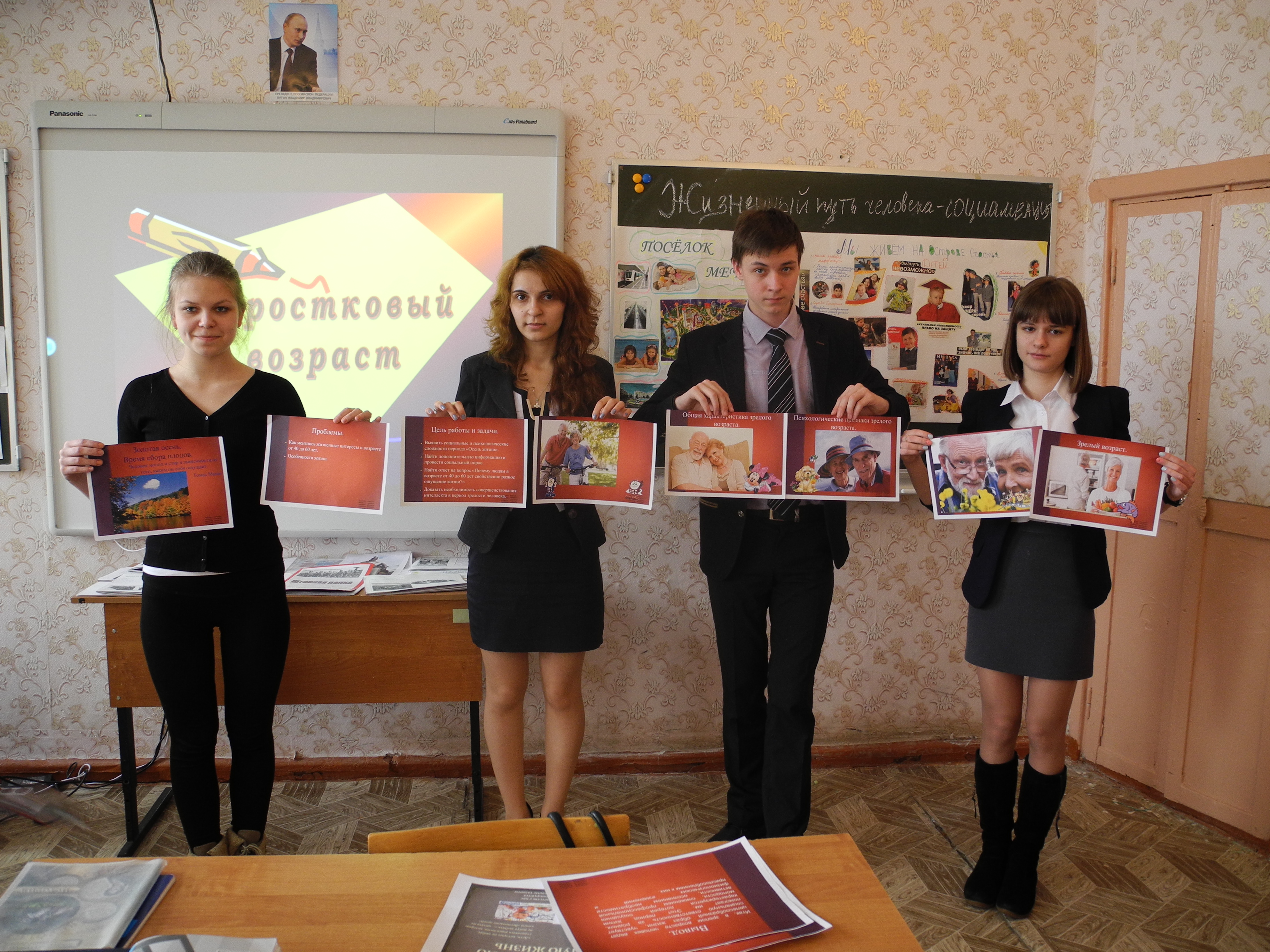 5. Пятый этап. Демонстрация конечного продукта деятельности и приобретённых компетенций. Урок-презентация подготовленной информации в наглядном и вербальном виде.Организация контроля и оценки:  учитель оценивает качество выполнения заданий по дорожной карте этапов социализации. Приём оценки деятельности  учащихся «Приз зрительских симпатий» способствует организации эмоционального отклика на уроке. Показ и защита каждой презентации  сопровождается « смайл-голосованием».  Лучшая защита презентации награждается «Призом зрительских симпатий»  – наивысшей оценкой за создание конечного продукта проекта.6. Шестой этап. Завершается цикл уроков диагностикой достижений планируемых результатов на каждом этапе цикла   уроком рефлексии.  Организация контроля знаний и оценка выполненной работы формируется из совокупности следующих элементов деятельности учащихся: активность участия в эвристической беседе,  самоанализ  выполненных заданий, использование для диагностики деятельности приёма « Сообщи своё Я».Педагоги района высоко оценили работу Е.А. Павловой по руководству исследовательской деятельностью школьников, которые неоднократно занимали призовые места на районном Дне науки, а также  в муниципальном и региональном этапах всероссийской олимпиады школьников. 